Infobrev nr 2, april 2021
OVK – obligatorisk ventilationskontroll utförd
Som alla säkerligen uppmärksammade så utförde Örebro Sotarn en obligatorisk ventilationskontroll i samtliga lägenheter mellan den 12:e och 13:e april. Kontrollen gick bra och är giltig i fem år framöver. 
Bilparkering längs med Allmogegatan
Den senaste tiden så har många valt att parkera sina bilar längs med trottoaren på Allmogegatan. Detta har medfört problem för de boende som hyr föreningens parkeringsplatser, då det blir svårare att svänga in och ut ifrån sin p-plats. Eftersom det inte råder parkeringsförbud längs med Allmogegatan så kommuniceras här en vädjan till våra boende och dess gäster som ofta parkerar på gatan att istället hyra en av föreningens p-platser, samt att hänvisa sina gäster till parkeringsplatserna märkta med ”gästparkering”. 
Det finns just nu både lediga parkeringsrutor utomhus och även lediga garageplatser att hyra. Hör av er till föreningstelefonen vid intresse att hyra en plats till bilen. Det går även bra att höra av sig via mail, se föreningens nya mailadress nedan.
Årets föreningsstämma genom poströstning
På grund av den rådande pandemin så har styrelsen beslutat att årets föreningsstämma ska genomföras med enbart poströstning för att minska smittspridningen av Covid-19. Hur detta går till och ytterligare formalia bifogas skriftligen med detta infoblad. Datumet för årets föreningsstämma är den 2 juni. 
Städdag
Tyvärr så är vårens städdag inställd för att vi gemensamt även här ska minska risken för smittspridning av Covid-19. Styrelsen kommer som substitut för en gemensam städdag att sätta upp en lista i föreningslokalen över saker som behöver göras på våra gemensamhetsytor, där alla boende är välkomna att genomföra dessa uppgifter och sedan bocka av dessa på listan. På så vis får vi arbete gjort även om vi inte kan träffas för att utföra dessa tillsammans. Vi hoppas på att läget ser annorlunda ut till hösten och att vi då kan återuppta våra gemensamma städdagar!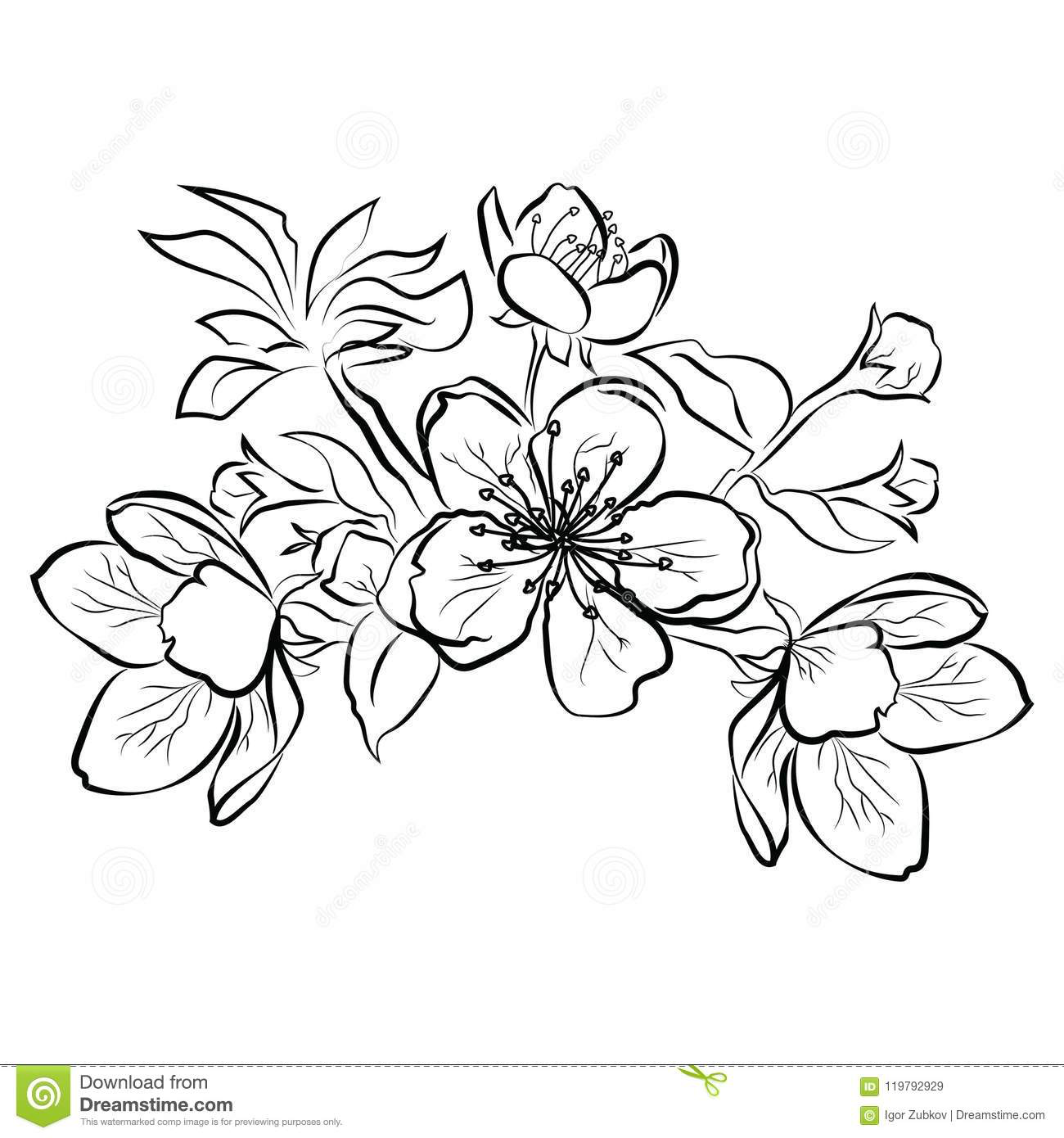 
Med detta vill vi i styrelsen önska alla medlemmar en fin vår!